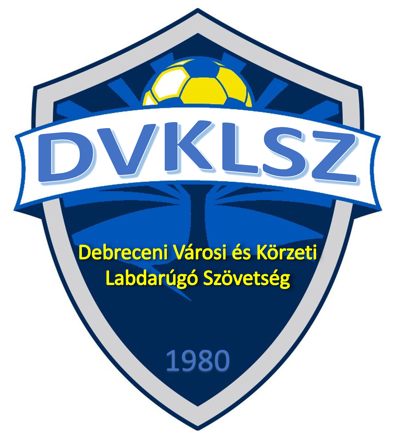 NEVEZÉSI LAP2023. évi 5+1 rendszerű szabadtéri kispályáslabdarúgó bajnokságban való részvételhezA pályákra előzetes jelentkezéseket elfogadunk.A bajnoksággal kapcsolatos mindennemű változást a honlapunkon (www.dvklsz.hu) jelentetünk meg, illetve jelen nevezési lapon megadott elérhetőségekre küldjük meg.A versenykiírást megismertem és elfogadom.Csapatunk a bajnoki találkozóink helyszínéül szolgáló pályák rendszabályát megismeri és az abban foglaltakat betartja.Debrecen, 2023. ___________. ___ .____________________Csapatvezető aláírásaCsapat neveElőző évben használt csapatnév:Bajnoki osztály:Csapatvezető, vagy intéző neve:Levelezési címe:Telefonszáma:e-mail címe:A csapat hazai pályája: